Colegio San Manuel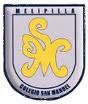 Asignatura: Ciencias Naturales		Profesor: Claudio Zavala OvalleCurso: 5º básicoGUIA Nº1 APOYO AL HOGARCIENCIAS NATURALESNOMBRE: ______________________________________________FECHA: _________________ Ciencia en contexto con la actualidadDescriba en dos planas de su cuaderno, las 4 PANDEMIAS  de mayor impacto en la humanidad a lo largo de la historia.Confeccionar un comic que explique la PROPAGACIÓN DEL COVID-19 (Coronavirus).OBJETIVOS DE APRENDIZAJE:Describir las principales características de un virus y de las pandemias históricasHABILIDADES: Desarrollar las técnicas de búsqueda desde fuentes bibliográficas. Conectar la ciencia con otras áreas del conocimiento.INDICACIONES GENERALES:Desarrollar actividades solicitadas en el cuaderno de la asignatura. Pintar con mínimo 3 colores las imágenes que deba realizar. RESUMIR la información desde fuentes bibliográficas fidedignas de internet o textos.INDICACIONES GENERALES:Desarrollar actividades solicitadas en el cuaderno de la asignatura. Pintar con mínimo 3 colores las imágenes que deba realizar. RESUMIR la información desde fuentes bibliográficas fidedignas de internet o textos.